Система условий реализации ООП МБОУ СОШ №7 им.Кошевого Ф.А.в соответствии с требованиями стандартаСистема условий реализации основной образовательной программы начального общего образования МБОУ СОШ №7 им.Кошевого Ф.А. в соответствии с требованиями Стандарта (далее - система условий) разрабатывается на основе соответствующих требований Стандарта и обеспечивает достижение планируемых результатов освоения основной образовательной программы начального общего образования.Система условий содержит:описание имеющихся условий: кадровых, психолого-педагогических, финансовых, материально-технических, а также учебно-методического и информационного обеспечения;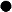 обоснование   необходимых   изменений   в   имеющихся   условиях   в	соответствии с приоритетами	основной	образовательной	программы	начального	общего		образования образовательного учреждения;механизмы достижения целевых ориентиров в системе условий;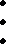 сетевой график (дорожную карту) по формированию необходимой системы условий; контроль за состоянием системы условий.В целях обеспечения реализации основной образовательной программы начального общего образования школа для участников образовательного процесса будет создавать условия, обеспечивающие возможность:достижения планируемых результатов освоения основной образовательной программы начального общего образования всеми обучающимися, в том числе детьми с ограниченными возможностями здоровья;выявления и развития способностей обучающихся через систему секций и кружков, организацию общественно-полезной деятельности, в том числе социальной практики, используя возможности образовательных учреждений дополнительного образования детей;работы с одаренными детьми, организации интеллектуальных и творческих соревнований, научно-технического творчества и проектно-исследовательской деятельности;участия	обучающихся,	их	родителей	(законных	представителей),	педагогических работников и общественности в разработке основной образовательной программы начального общего образования, проектировании и развитии внутришкольной социальной среды, а также в формировании и реализации индивидуальных образовательных маршрутов обучающихся;эффективного использования времени, отведенного на реализацию части основной образовательной программы, формируемой участниками учебного процесса, в соответствии с запросами обучающихся и их родителей (законных представителей),   спецификой образовательного учреждения, и с учетом региональных особенностей ;использования в образовательном процессе современных образовательных технологий деятельностного типа;эффективной самостоятельной работы обучающихся при поддержке педагогических работников;обновления содержания основной образовательной программы	начального общего образования, а также методик и технологий ее реализации в соответствии с динамикой развития системы образования, запросов детей и их родителей (законных представителей), а также с учетом региональных особенностей ;эффективного управления образовательным учреждением с использованием информационно- коммуникационных технологий, а также современных механизмов финансирования.Интегративным результатом реализации указанных требований должно быть создание комфортной развивающей образовательной среды:обеспечивающей высокое качество образования, его доступность, открытость и привлекательность для обучающихся, их родителей (законных представителей) и всего общества, духовно-нравственное развитие и воспитание обучающихся;гарантирующей охрану и укрепление физического, психологического и социального здоровья обучающихся;комфортной по отношению к обучающимся и педагогическим работникам.Психолого-педагогические условия реализации основной образовательной программыначального общего образования должны обеспечивать:Описание имеющихся условий: кадровых, психолого-педагогических, финансовых, материально-технических, а также учебно-методического и информационного обеспечения.ФГОС НОО выдвигает следующие требования к кадровым условиям реализации основной образовательной программы начального общего образования включают:укомплектованность образовательного учреждения педагогическими, руководящими и иными работниками;уровень квалификации педагогических и иных работников образовательного учреждения; непрерывность профессионального развития педагогических работников образовательногоучреждения.Образовательное учреждение, реализующее программы начального общего образования должно быть укомплектовано квалифицированными кадрами.Уровень		квалификации	работников	образовательного	учреждения,			реализующего основную образовательную программу начального общего образования, для каждой занимаемой должности	должен	соответствовать	квалификационным	характеристикам		по	соответствующей должности,		а	для		педагогических		работников	государственного	или		муниципального образовательного учреждения - также квалификационной категории.Непрерывность	профессионального	развития	работников		образовательного	учреждения, реализующего основную образовательную программу начального общего образования, должна обеспечиваться	освоением	работниками		образовательного	учреждения	дополнительных профессиональных образовательных программ в объеме не менее 72 часов, не реже чем каждые пять лет	в	образовательных	учреждениях,	имеющих	лицензию	на		право	ведения	данного	вида образовательной деятельности.В системе образования должны быть созданы условия для комплексного взаимодействия образовательных	учреждений,		обеспечивающие	возможность	восполнения	недостающих кадровых	ресурсов,	ведения	постоянной	методической	поддержки,	получения		оперативных консультаций по вопросам реализации основной образовательной программы начального общего образования, использования инновационного опыта других образовательных учреждений, проведения комплексных мониторинговых исследований результатов образовательного процесса и эффективности инноваций.В МБОУ СОШ №7 им.Кошевого Ф.А. созданы следующие кадровые условия: Качественный состав педагогических работников2Таким образом, в школе имеются все необходимые кадровые условия, школа полностьюукомплектована педагогическими кадрами.Для	ведения	постоянной	методической	поддержки	педагогов	в	школе	действует методическое объединение учителей начальных классов.Психолого-педагогические условия реализации основной образовательной программы начального общего образования согласно изменениям во ФГОС НОО должны обеспечивать:преемственность содержания и форм организации образовательного процесса, обеспечивающих реализацию основных образовательных программ дошкольного образования и начального общего образования;учет специфики возрастного психофизического развития обучающихся;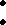 формирование и развитие психолого-педагогической компетентности педагогических и административных работников, родителей (законных представителей) обучающихся; вариативность направлений психолого-педагогического сопровождения участников образовательного процесса (сохранение и укрепление психологического здоровья обучающихся; формирование ценности здоровья и безопасного образа жизни;дифференциация	и	индивидуализация	обучения;	мониторинг	возможностей	и способностей обучающихся, выявление и поддержка одаренных детей, детей с ограниченными возможностями здоровья; формирование коммуникативных навыков в разновозрастной среде и среде сверстников; поддержка детских объединений, ученического самоуправления);диверсификацию	уровней	психолого-педагогического	сопровождения (индивидуальный, групповой, уровень класса, уровень учреждения);вариативность форм психолого-педагогического сопровождения участников образовательного процесса (профилактика, диагностика, консультирование, коррекционная работа, развивающая работа, просвещение, экспертиза).В МБОУ СОШ №7 им.Кошевого Ф.А. уделяется большое внимание психолого-педагогическому сопровождению участников образовательного процесса, в котором участвуют все педагогические работники школы. Каждый работник выполняет свою функцию. Психолого-педагогическое сопровождение организовано на различных уровнях:индивидуальный (кл. руководитель, учитель, администрация школы); уровень класса (кл. руководитель, учителями, администрацией школы); уровень учреждения (психолого-педагогическая служба).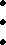 Используются различные направления и формы психолого-педагогического сопровождения участников образовательного процесса:профилактическая работа с детьми группы «риска», с детьми стоящими на внутришкольном учѐте и учѐте ОДН (ответственные- кл. руководитель, зам директора по ВР);диагностическая работа	(ответственные- учитель, кл. руководитель под руководством администрации школы);просвещение всех участников образовательного процесса (участвуют все педагогические работники, каждый в своѐм направлении);коррекционная и развивающая работа – (ответственные- учитель, кл. руководитель);консультирование (проводят все педагогические работники в пределах своей компетенции).Финансовые условияреализации основной образовательной программы начального общего образования должны: обеспечивать	образовательному	учреждению	возможность	исполнения	требованийСтандарта;обеспечивать реализацию обязательной части основной образовательной программы начального общего образования и части, формируемой участниками образовательного процесса вне зависимости от количества учебных дней в неделю;отражать структуру и объем расходов, необходимых для реализации основной образовательной программы начального общего образования и достижения планируемых результатов, а также механизм их формирования.Финансирование реализации основной образовательной программы начального общего образования	должно	осуществляться	в	объеме	не	ниже	установленных	нормативов финансирования государственного образовательного учреждения.Образовательное	учреждение	вправе	привлекать	в	порядке,	установленном законодательством Российской Федерации в области образования дополнительные финансовые средства за счет:предоставления платных дополнительных образовательных и иных предусмотренных уставом образовательного учреждения услуг;добровольных пожертвований и целевых взносов физических и (или) юридических лиц. Финансирование МБОУ СОШ №7 им.Кошевого Ф.А. осуществляется исходя из установленных нормативов финансирования государственного	образовательного	учреждения,финансовые	средства выделяются из федерального и муниципального бюджетов.Материально-технические условияреализации основной образовательной программы начального общего образования должны обеспечивать:возможность достижения обучающимися установленных Стандартом требований к результатам освоения основной образовательной программы начального общего образования;соблюдение:санитарно-гигиенических норм образовательного процесса (требования к водоснабжению, канализации, освещению, воздушно-тепловому режиму и т. д.);санитарно-бытовых условий (наличие оборудованных гардеробов, санузлов, мест личной гигиены и т. д.);социально-бытовых условий (наличие оборудованного рабочего места, учительской, комнаты психологической разгрузки и т.д.);пожарной и электробезопасности; требований охраны труда;своевременных сроков и необходимых объемов текущего и капитального ремонта;возможность для беспрепятственного доступа обучающихся с ограниченными возможностями здоровья к объектам инфраструктуры образовательного учреждения.Материально-техническая база реализации основной образовательной   программы начального общего образования должна соответствовать действующим санитарным и противопожарным нормам, нормам охраны труда работников образовательных учреждениям, предъявляемым к:участку (территории) образовательного учреждения (площадь, инсоляция, освещение, размещение, необходимый набор зон для обеспечения образовательной и хозяйственной деятельности образовательного учреждения и их оборудование);зданию образовательного учреждения (высота и архитектура здания, необходимый набор и размещение помещений для осуществления образовательного процесса на ступени начального общего образования, их площадь, освещенность, расположение и размеры рабочих, игровых зон и зон для индивидуальных занятий в учебных кабинетах образовательного учреждения, для активной деятельности, структура которых должна обеспечивать возможность для организации урочной и внеурочной учебной деятельности);помещение библиотек и(площадь, размещение рабочих зон,	число читательских мест, медиатеки);помещениям для питания обучающихся, а также для хранения и приготовления пищи, обеспечивающим возможность организации качественного горячего питания, в том числе горячих завтраков;актовому залу;спортивному залу, игровому и спортивному оборудованию; помещениям для медицинского персонала;мебели, офисному оснащению и хозяйственному инвентарю;расходным материалам и канцелярским принадлежностям (бумага для ручного и машинного письма, инструменты письма (в тетрадях и на доске), изобразительного искусства, технологической обработки и конструировании, носители цифровой информации).Образовательные учреждения самостоятельно за счет выделяемых бюджетных средств и привлеченных в установленном порядке дополнительных финансовых средств должны обеспечивать оснащение образовательного процесса на ступени начального общего образования.Материально-техническое и информационное оснащение образовательного процесса должно обеспечивать возможность:создания и использования информации (в том числе запись и обработка изображений и звука, выступления с аудио-, видео сопровождением и графическим сопровождением, общение в сети Интернет и др.);получения информации различными способами (поиск информации	в сети Интернет, работа в библиотеке и др.);проведения экспериментов, в том числе с использованием учебного лабораторного оборудования, вещественных и виртуально-наглядных моделей и коллекций основных математических и естественнонаучных объектов и явлений; цифрового (электронного) и традиционного измерения;наблюдений    (включая наблюдение микрообъектов),	определение местонахождения, наглядного представления и анализа данных; использования цифровых планов и карт, спутниковых изображений;создания материальных объектов, в том числе произведений искусства;обработки материалов и информации с использованием технологических инструментов; проектирования и конструирования, в том числе моделей с цифровым управлением иобратной связью;исполнения, сочинения и аранжировки музыкальных произведений с применением традиционных инструментов и цифровых технологий;физического развития, участия в спортивных соревнованиях и играх;планирования учебного процесса, фиксирования его реализации в целом и отдельных этапов (выступлений, дискуссий, экспериментов);размещения своих материалов и работ в информационной среде образовательного учреждения; проведения массовых мероприятий, собраний, представлений;организации отдыха и питания.В МБОУ СОШ №7 им.Кошевого Ф.А. имеются следующие материально-технические условия:Сорок четыре учебных кабинета (все оснащены компьютерами и мультимедийными проектами, есть сеть Интернет), спортивный зал, медицинский кабинет, прививочный кабинет, библиотека, столовая.Спортивный зал оснащѐн необходимым оборудованием и спортивным инвентарѐм,, постоянно идѐт обновление спортивного инвентаря. У школы есть спортивная площадка, мини- футбольное поле, беговая дорожка.Школьная библи Общий фонд библиотеки насчитывает 6474 экземпляров, их них учебной литературы 1132 экземпляров, выписываются журналы для учащихся, учителей и администрации школы. В школьной библиотеке имеется медиатека по основным учебным предметам.В школе имеется школьная столовая, имеющая всѐ необходимое технологическое оборудование для приготовления качественной пищи. Все	дети получают горячие завтраки, обеды.Информационно-образовательная средадолжна включать в себя совокупность технологических средств (компьютеры, базы данных, коммуникационные	каналы,	программные	продукты	и	др.),	культурные	иорганизационные		формы	информационного	взаимодействия,		компетентность	участников образовательного	процесса	в	решении	учебно-познавательных	и		профессиональных	задач	с применением информационно-коммуникационных технологий (ИКТ), а также наличие служб поддержки применения ИКТ.Информационно-образовательная   среда   образовательного   учреждения   должна обеспечивать возможность осуществлять в электронной (цифровой) форме следующие виды деятельности:планирование образовательного процесса;размещение и сохранение материалов образовательного процесса, в том числе – работ обучающихся	и	педагогов,	используемых	участниками	образовательного	процесса информационных ресурсов;фиксацию	хода	образовательного	процесса	и	результатов	освоения	основной образовательной программы начального общего образования;взаимодействие между участниками образовательного процесса, в том числе – дистанционное посредством сети Интернет, возможность использования данных, формируемых в ходе образовательного процесса для решения задач управления образовательной деятельностью;контролируемый доступ участников образовательного процесса к информационным образовательным ресурсам в сети Интернет (ограничение доступа к информации, несовместимой с задачами духовно-нравственного развития и воспитания обучающихся);взаимодействие образовательного учреждения с органами, осуществляющими управление в сфере образования и с другими образовательными учреждениями, организациями.Функционирование информационной образовательной среды обеспечивается средствами ИКТ и квалификацией работников ее использующих и поддерживающих. Функционированиеинформационной образовательной среды должно соответствовать законодательству Российской Федерации.В МБОУ СОШ №7 им.Кошевого Ф.А. создана определѐнная информационно-образовательная среда, которая включает в себя:наличие технологических средств, компьютеров;планирование образовательного процесса осуществляется с применением ИКТ - в школе действует программа «Дневник.ру»имеются средства для размещения и сохранения материалов образовательного процесса, копировальная и множительная техника, канцтовары, бумага, фотоаппарат, видеокамера. Материалы хранятся как на бумажных, так и на электронных носителях.обеспечен контролируемый доступ участников образовательного процесса к информационным образовательным ресурсам в сети Интернет (контентная фильтрация) (ограничение доступа к информации, несовместимой с задачами духовно-нравственного развития и воспитания обучающихся);организовано взаимодействие между участниками образовательного процесса, идѐт поиск новых механизмов такого взаимодействия.школа имеет свой сайт, электронную почту.Средства ИКТ активно применяются в урочной и внеурочной деятельности, при проведении родительских собраний, общешкольных мероприятий;Учебно-методическое и информационное обеспечениеосновной образовательной программы начального общего образования направлено на обеспечение широкого, постоянного и устойчивого доступа для всех участников образовательного процесса к любой информации, связанной с реализацией основной образовательной программы, планируемыми    результатами, организацией образовательного процесса и	условиями его осуществления.Требования к учебно-методическому обеспечению образовательного процесса включают: параметры комплектности оснащения образовательного процесса с учетом достиженияцелей и планируемых результатов освоения основной образовательной программы начального общего образования;параметры качества обеспечения образовательного процесса с учетом достижения целей и планируемых результатов освоения основной образовательной программы начального общего образования.Образовательное учреждение обеспечено учебниками с электронными приложениями, являющимися их составной частью, учебно-методической литературой и материалами по всем учебным предметам основной образовательной программы начального общего образования на определенных учредителем образовательного учреждения языках обучения и воспитания.Образовательное учреждение имеет доступ к печатным и электронным образовательным ресурсам (ЭОР), в том числе к электронным образовательным ресурсам, размещенным в федеральных и региональных базах данных ЭОР.Библиотека образовательного учреждения укомплектована печатными образовательными ресурсами и ЭОР по всем учебным предметам учебного плана. Фонд дополнительной литературы должен	включает	детскую	художественную	и	научно-популярную	литературу,	справочно- библиографические		и	периодические	издания,		сопровождающие	реализацию		основной образовательной программы начального общего образования.Все учащиеся начальных классов на 100 % обеспечены учебными пособиями, а учитель методическими пособиями. Имеются наглядные и печатные       учебные	пособия,	словари, справочники, хрестоматии, художественная литература.	Приобретаются все учебники, для которых выпущены электронные приложения. Школьная библиотека имеет медиатеку ЭОР, каждый учитель формирует свою медиатеку ЦОР и ЭОР.Обоснование необходимых изменений в имеющихся условиях в соответствии с приоритетами основной образовательной программы начального общего образования.В МБОУ СОШ №7 им.Кошевого Ф.А. созданы необходимые условия для реализации ООП НОО, но есть ещѐ не решѐнные проблемы. Необходимы дальнейшие изменения.8Сетевой график (дорожная карта ) по формированию необходимой системы условий.Контроль за состоянием системы условий.Система контроля – " важнейший инструмент" управления, роль которого с каждым годом возрастает, особенно в связи с введением ФГОС.Работа	по	федеральному	государственному		образовательному	стандарту		начального		общего образования		требует	дополнить	перечень	традиционных		контрольных			действий	новыми, позволяющими охватить все аспекты деятельности образовательного учреждения в условиях введения ФГОС НОО. Одним из таких контрольных действий является организация мониторинга за сформированностью условий реализации ООП НОО. Мониторинг позволяет оценить ход выполнения программы,		увидеть	отклонения		от	запланированных	результатов,	внестинеобходимые коррективы в реализацию программы и в конечном итоге достигнуть необходимые результаты. Поэтому контроль за	состоянием системы условий включает в себя следующие направления:мониторинг системы условий по определѐнным индикаторам;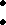 внесение необходимых корректив в систему условий (внесение изменений и дополнений в программу);принятие управленческих решений ( издание необходимых приказов);аналитическая деятельности по оценке достигнутых результатов (аналитические отчѐты, выступления перед участниками образовательного процесса, публичный отчѐт, размещение информации на школьном сайте).Мониторинг системы условий.Из них:- с высшим образованием15 чел.Имеют квалификационные категории14 чел.В том числе:- высшую категорию11 чел- первую категорию3 чел.- соответствие занимаемой должности5Прошли курсы повышения квалификации19 чел.УсловияТребованияЧто необходимо изменятькадровыеУчителей, имеющих первую и	высшую		категорию должно быть не менее 70%; Внешних	совместителей должно быть не более 10 %. Преподавательский состав обязан не реже чем раз в 3 года повышать свою квалификациюРост числа педагогов с первой и высшей категорией.Повысить квалификацию педагогов в области ИКТ –технологий, через прохождение курсовой подготовки. Мотивация творческого и профессионального роста педагогов, стимулировать их участие в инновационной деятельности.финансовыеИсходя из нормативов.Стимулирование педагогическихработников за высокие результативность работыматериально-техническиематериально-техническаябаза,	соответствующая действующим санитарно- техническим нормам;обеспечение качества организации и проведения всех       видов			и форм	организации учебного		процесса, предусмотренных учебным планом.Оборудование отдельных помещений длязанятий внеурочной деятельностью.учебно-методическое и информационное обеспеченияПредоставление		каждому участнику образовательного процесса				возможности выхода		в			Интернет, пользования персональным компьютером, электронными образовательными ресурсами. Наличие	в		библиотечном фонде		учебной	и методической литературы идругих		изданий, необходимых для освоения в полном	объемеобразовательного минимума образовательной программы Обеспеченность		всех модулей	учебного	плана учебно-методическойдокументацией.Организовать в каждом кабинетеначальной школы возможность выхода в Интернет.Пополнение школьной библиотеки, медиатеки, медиатек учителей ЭОР и ЦОР, приобретение учебников с электронным приложением.Приобретение методической и учебной литературы соответствующей ФГОС.Наименование мероприятияОтветственныеРост числа педагогов с высшей категорией.Зам. директора по МРПовышение эффективности работы методического объединения учителей начальных классов.Зам. директора по УВР Руководитель ШМОСвоевременное прохождение курсовой подготовкиЗам. директора по УВРМотивация творческого и профессионального ростапедагогов, стимулирование их участие в инновационной деятельности.Администрация школыМетодическое сопровождение профессионального ростапедагоговЗаместители директораСтимулирование педагогических работников за высокиерезультативность работыДиректор школыБезусловное выполнение всех санитарно-технических норм.Директор школыОборудование отдельных помещений для занятийвнеурочной деятельностьюДиректор школыОбеспечение непрерывного выхода в Интернет вкаждом кабинете начальной школыДиректор школыПополнение школьной библиотеки, медиатеки, медиатекучителей ЭОР и ЦОРБиблиотекарь, учителяПриобретение методической и учебной литературы, соответствующей новым ФГОС.Библиотекарь, учителяПриобретение учебников с электронным приложением.БиблиотекарьКритерийИндикаторПериодичностьОтветственныйКадровый потенциалНаличие педагогов, способных реализовывать ООП (по квалификации, по опыту, повышение квалификации, наличие званий, победители профессиональных конкурсов, участие в проектах, грантах ит.п.)На начало и конец учебного годаЗаместитель директора по УВРСанитарно- гигиеническое благополучие образовательной средыСоответствие условийфизического воспитания гигиеническим требованиям, наличие динамического расписания учебных занятий, учебный план, учитывающий разные формы учебнойдеятельности и полидеятельностное пространство; состояние здоровья учащихся; обеспеченность горячим питанием.на начало учебного годаежемесячноЗаместители директораФинансовые условияВыполнение нормативныхгосударственных требованийЕжемесячные иежеквартальные отчѐты КПМОГл. бухгалтер,оператор КПМОИнформационно- техническое обеспечение образовательного процессаОбоснованное и эффективноеиспользование информационной среды (ЭОР, цифровых образовательных ресурсов,владение педагогогами ИКТ- технологиями) в образовательном процессе. Регулярное обновлениеОтчѐт 1 раз вгодМинимум 2 раза в месяцЗаместитель директора по УВР, учителяДиректор школышкольного сайтаПравовое обеспечение реализации ООПНаличие локальных нормативно-правовых актов и их использование всеми субъектами образовательного процессаОтчѐтыДиректоршколыМатериально- техническое обеспечение образовательного процессаОбоснованность использованияпомещений и оборудования для реализации ООПОценка состояния уч. кабинетов – январь,Оценка готовности уч. кабинетов - августДиректор школы, рабочая группаУчебно-методическое обеспечение образовательного процессаОбоснование использованиясписка учебников для реализации задач ООП; наличие иоптимальность других учебных и дидактических материалов, включая цифровые образовательные ресурсы, частота их использования учащимися на индивидуальном уровнеЗаказ учебников– февраль, обеспеченность учебниками – сентябрьПереченьдидактического материала на начало уч. годаБиблиотекарьЗаместитель директора,